מפתח חיפהשאלו את הספרניות בבית הספר שלכם אם יש לספרייה מנוי למפתח חיפהזכות השימוש במפתח המאמרים ה- IHP היא למטרות לימוד ומחקר בלבד. אין להפיץ את שם המשתמש והסיסמא למי שאינו נמנה על קהיליית הספרייה.תלמידים מהבית נכנסים כאן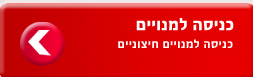 בקישור:https://haifa-primo.hosted.exlibrisgroup.com/primo-explore/search?vid=IHPאנו מבקשים לציין, כי בשל מגבלות של אבטחת מידע ושמירה על פרטיות המשתמשים, לא נשמר מידע על פעילות המשתמשים, ולכן לא נוכל לספק מדדי שימוש חודשיים, כפי שניתן לעשות זאת בשימוש במפתח חיפה מתוך תחומי בית הספר, בהזדהות לפי כתובות IP.בכל בעיה או שאלה יש לפנות למייל:  ihpTech@UnivStaff.onmicrosoft.comשאלו את הספרניותשם משתמש: סיסמא:כניסה למאגר מידע של כתבי עת מקוונים קריית חינוך דרורhttps://sites.google.com/site/drormeidat/kitvei-etJstor  כניסה למאגרשתי אפשרויות: 1. כניסה ישירות למאגר דרך רישוםhttps://www.jstor.org/action/showLogin2. רישום לספרייה הלאומית בירושליםלראשונה: כתבי עת בגישה ישירה מהביתהסבר קצר להתחברות מכל מחשבשלב 1 : לחצו כאן כדי להירשם לאתר של "הספרייה הלאומית"לאחר שנרשמתם ישלח אליכם מייל מהספרייה הלאומית,פתחו את הדוא"ל והפעילו את המנוי ע"י לחיצה על הקישור.שלב 2: לחצו כאן ע"מ להתחבר לאתר של "הספרייה הלאומית"הזינו את שם המשתמש שלכם ואת הסיסמהשלב 3: כעת אתם מחוברים לאתר של "הספרייה הלאומית". לחצו כאן על מנת להתחיל לגלוש ב- JSTOR שימו לב: על מנת לגלוש בJSTOR יש לוודא שבצד ימין (מסומן בעיגול)שהגישה שלכם לJSTOR  מתאפשרת דרך "הספרייה הלאומית"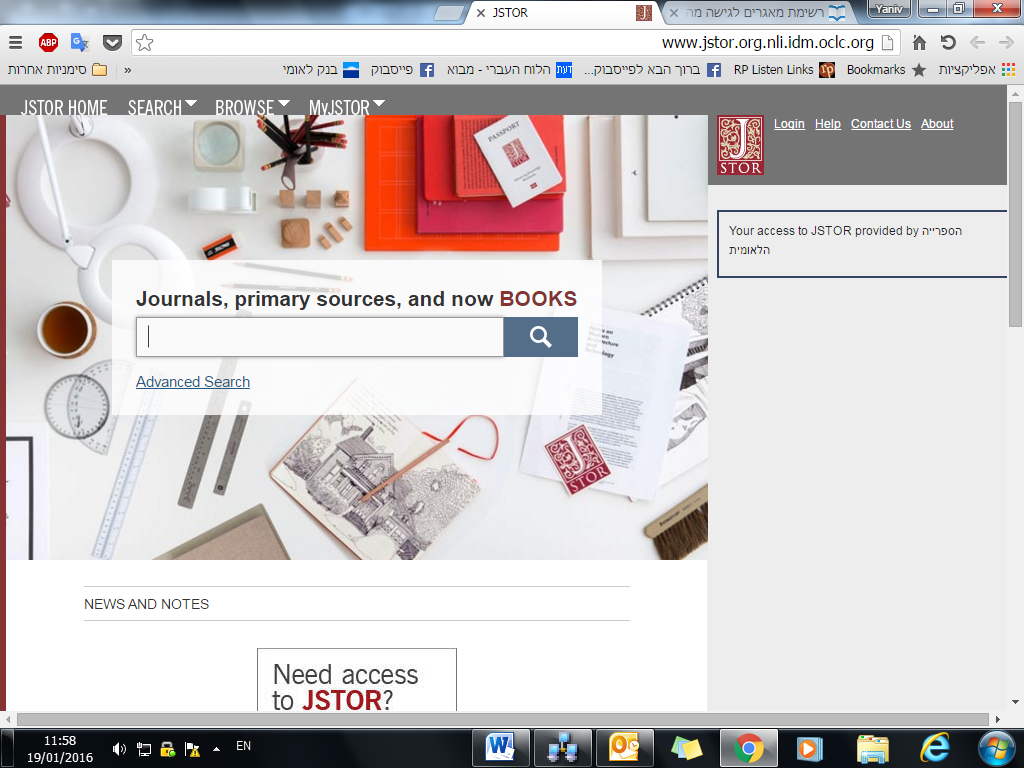 